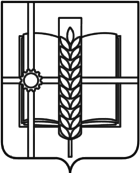                                           РОССИЙСКАЯ ФЕДЕРАЦИЯ                      РОСТОВСКАЯ ОБЛАСТЬЗЕРНОГРАДСКИЙ РАЙОНМУНИЦИПАЛЬНОЕ ОБРАЗОВАНИЕ«Зерноградское городское поселение»АДМИНИСТРАЦИЯ ЗЕРНОГРАДСКОГО ГОРОДСКОГО ПОСЕЛЕНИЯРАСПОРЯЖЕНИЕ  от 25.12.2023 № 68    г. Зерноград Об утверждении плана реализации муниципальной программы Зерноградского городского поселения «Управление муниципальными финансами» на 2024 годВ соответствии с постановлением Администрации Зерноградского городского поселения от 19.09.2018 № 1063 «Об утверждении Порядка разработки, реализации и оценки эффективности муниципальных программ Зерноградского городского поселения»:1. Утвердить план реализации муниципальной программы Зерноградского городского поселения «Управление муниципальными финансами» на 2024 (далее – план реализации) согласно приложению.2. Финансово-экономическому сектору Администрации Зерноградского городского поселения обеспечить исполнение плана реализации, указанного в пункте 1 настоящего распоряжения.3. Распоряжение вступает в силу 01.01.2024г.4. Опубликовать настоящее распоряжение в печатном средстве массовой информации Зерноградского городского поселения «Зерноград официальный» и разместить на официальном сайте Администрации Зерноградского городского поселения в информационно-телекоммуникационной сети «Интернет».5. Контроль за исполнением распоряжения возложить на заведующего финансово-экономическим сектором Администрации Зерноградского городского поселения.Глава АдминистрацииЗерноградского городского поселения                                   И.В. ПолищукПриложениек распоряжению Администрации Зерноградского городского поселенияот 25 .12.2023 № 68  ПЛАН РЕАЛИЗАЦИИмуниципальной программы Зерноградского городского поселения «Управление муниципальными финансами» на 2024 год№ п/пНомер и наименование Ответственный исполнитель, соисполнитель, участник (должность/ ФИО)Ожидаемый  
результат     
(краткое описание)Плановый срок реализации Объем расходов, (тыс. руб.)Объем расходов, (тыс. руб.)Объем расходов, (тыс. руб.)Объем расходов, (тыс. руб.)Объем расходов, (тыс. руб.)Номер и наименование Ответственный исполнитель, соисполнитель, участник (должность/ ФИО)Ожидаемый  
результат     
(краткое описание)Плановый срок реализации всегофедеральный бюджетобластной бюджетбюджет Зерноградского городского поселения Зерноградского районавнебюджетные источники12345678Подпрограмма 1. «Долгосрочное финансовое планирование»Заведующий финансово-экономическим сектором О.И. НиколенкоГлавный специалист Администрации Зерноградского городского поселения И.Б. ТаланОбеспечение предсказуемости бюджетной политики------Основное мероприятие 1.1.Реализация мероприятий по росту доходного потенциала  Зерноградского городского поселенияГлавный специалист Администрации Зерноградского городского поселения И.Б. Таландостижение устойчивой положительной динамики поступлений по всем видам налоговых и неналоговых доходов (в сопоставимых условиях)Весь период-----Основное мероприятие 1.2.Формирование расходов бюджета Зерноградского городского поселения Зерноградского района в соответствии с муниципальными программамиЗаведующий финансово-экономическим сектором О.И. Николенкоформирование и исполнение бюджета  Зерноградского городского поселения Зерноградского района на основе программно-целевых принципов (планирование, контроль и последующая оценка эффективности использования бюджетных средств);доля расходов бюджета поселения, формируемых в рамках муниципальных программ, к общему объему расходов бюджета поселения составит в 2030 году более 90 процентовВесь период-----Контрольное событие программыВнесение изменений в бюджетный прогноз Зерноградского городского поселения на период 2017-2030 годыЗаведующий финансово-экономическим сектором О.И. НиколенкоПринятие постановления Администрации Зерноградского городского поселения о внесении изменений в бюджетный прогноз Зерноградского городского поселения на период 2017 -2030 годы31.03.2024----Подпрограмма 2 «Нормативно-методическое, информационное обеспечение и организация бюджетного процесса»Заведующий финансово-экономическим сектором О.И. НиколенкоГлавный специалист Администрации Зерноградского городского поселения И.Б. Талан------Основное мероприятие 2.1.Разработка и совершенствование нормативного правового регулирования по организации бюджетного процессаГлавный специалист Администрации Зерноградского городского поселения О.И. Николенкоподготовка проектов решений, нормативных правовых актов Администрации Зерноградского городского поселения, по вопросам организации бюджетного процессаВесь период-----Основное мероприятие 2.2.Организация планирования и исполнения расходов бюджета Зерноградского городского поселения Зерноградского районаЗаведующий финансово-экономическим сектором О.И. Николенкообеспечение качественного и своевременного исполнения бюджета Зерноградского городского поселения Зерноградского районаВесь период-----Контрольное событие программыПредставление в Собрание депутатов Зерноградского городского поселения проекта решения о бюджете Зерноградского городского  поселения Зерноградского района Заведующий финансово-экономическим сектором О.И. НиколенкоСвоевременное внесение проекта решения о бюджете Зерноградского городского поселения Зерноградского района 15.11.2024-----Подпрограмма 3 «Совершенствование системы распределения 
межбюджетных трансфертов»Заведующий финансово-экономическим сектором О.И. Николенко-7181,7--7181,7-Основное мероприятие 3.1.Передача в бюджет Зерноградского района иных межбюджетных трансфертовЗаведующий финансово-экономическим сектором О.И. НиколенкоПовышение качества управления бюджетным процессом на муниципальном уровне; соблюдение требований бюджетного законодательстваВесь период7181,7--7181,7-Контрольное событие программыПодготовка проекта решения Собрания депутатов Зерноградского городского поселения «О внесении изменений в решение Собрания депутатов Зерноградского городского  поселения «Об определении порядка и условий предоставления межбюджетных трансфертов из бюджета  Зерноградского городского поселения Зерноградского района в бюджет Зерноградского района (при необходимости)Главный специалист Администрации Зерноградского городского поселения О.И. НиколенкоФормирование подходов к организации межбюджетных отношений в Зерноградском городском  поселении31.12.2024-----